МИНИСТЕРСТВО ОБРАЗОВАНИЯ И НАУКИ МУРМАНСКОЙ ОБЛАСТИГАУДПО МО «ИНСТИТУТ РАЗВИТИЯ ОБРАЗОВАНИЯ»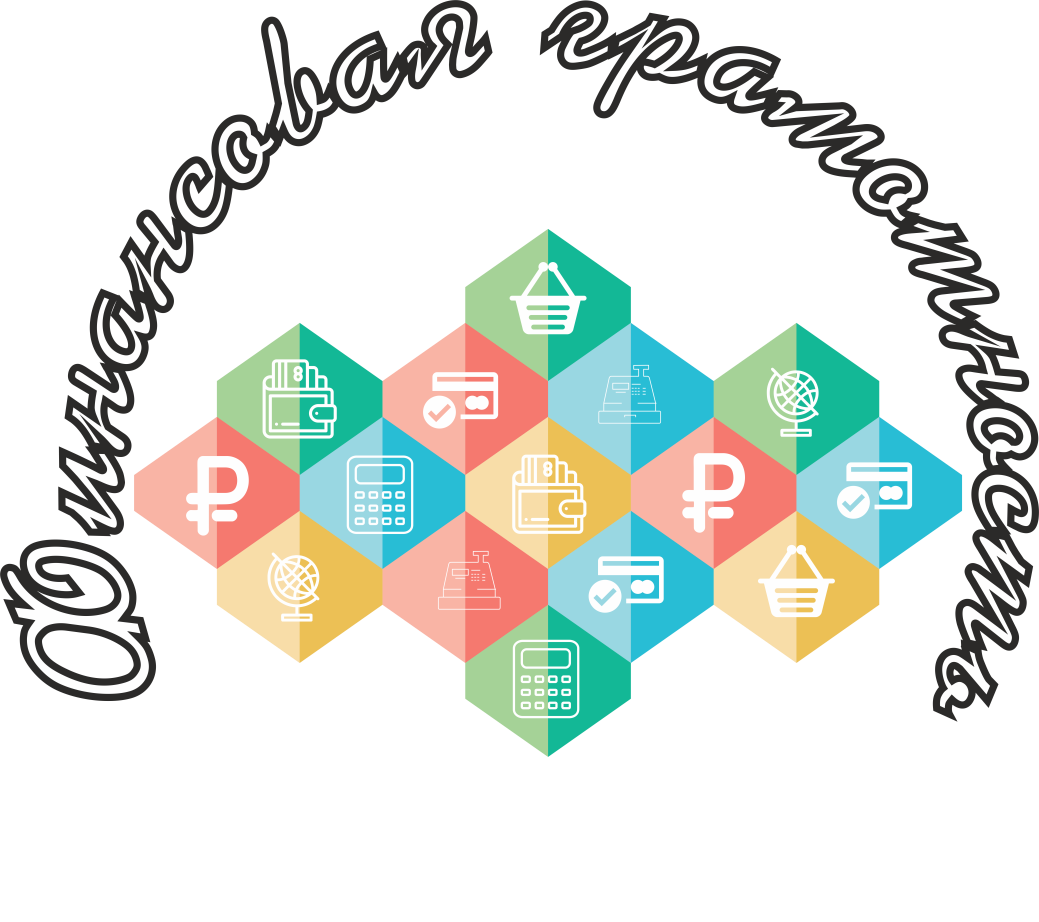 Региональный конкурс профессионального мастерства
педагогических работников, преподающих курс
«Финансовая грамотность»15–19 апреля 2019 годаПРОГРАММАг. Мурманск 15 апреляГАУДПО МО «Институт развития образования», г. Мурманск, ул. Инженерная, д. 2а13.20–13.50. Организационное собрание участников конкурса(2 этаж, кабинет № 227)  14.00–16.00. Деловая игра для участников конкурса(2 этаж, кабинет № 227)16 апреля ГАУДПО МО «Институт развития образования», г. Мурманск, ул. Инженерная, д. 2а13.30–13.50. Регистрация участников и членов жюри конкурса13.30–13.50. Подготовка участников к проведению конкурсного  задания «Методический семинар»(2 этаж, кабинет № 227)14.00–15.00. Открытие регионального конкурса профессионального мастерства педагогических работников, преподающих курс 
«Финансовая грамотность»(4 этаж, кабинет № 403)15.00–15.30. Фотографирование(4 этаж, кабинет № 403)15.00–15.30. Совещание жюри конкурса(2 этаж, кабинет № 227)КОНКУРСНОЕ ЗАДАНИЕ «Методический семинар»15.30–15.35. Жеребьёвка участников конкурса                             (2 этаж, кабинет № 227)15.35–18.30. Конкурсное  задание «Методический семинар»(2 этаж, кабинет № 227)      18.30.       Жеребьёвка участников конкурса для проведения конкурсного задания «Собеседование с экспертами по конспекту урока/занятия»                             (2 этаж, кабинет № 227)17 апреля ГАУДПО МО «Институт развития образования», г. Мурманск, ул. Инженерная, д. 2аКОНКУРСНОЕ ЗАДАНИЕ «Собеседование с экспертами по конспекту воспитательного события»11.00–11.30. Участник 1(2 этаж, кабинет № 227)11.30–12.00. Участник 2(2 этаж, кабинет № 227)12.00–12.30. Участник 3(2 этаж, кабинет № 227)12.30–13.00. Участник 4(2 этаж, кабинет № 227)13.00–14.00. Обед  (3 этаж, буфет)14.00–14.30. Участник 5(2 этаж, кабинет № 227)14.30–15.00. Участник 6(2 этаж, кабинет № 227)15.00–15.30. Участник 7(2 этаж, кабинет № 227)18 апреляГАУДПО МО «Институт развития образования», г. Мурманск, ул. Инженерная, д. 2аКОНКУРСНОЕ ЗАДАНИЕ 
«Мастер-класс»09.00–09.05. Жеребьёвка участников конкурса                             (2 этаж, кабинет № 227)09.05–11.00. Конкурсное  задание «Мастер-класс»(2 этаж, кабинет № 227)11.00–11.30. Кофе-пауза(3 этаж, буфет)11.30–13.00. Конкурсное  задание «Мастер-класс»(2 этаж, кабинет № 227)13.00–13.30. Совещание членов жюри. Подведение итогов конкурсных заданий (2 этаж, кабинет № 227)      13.30        Объявление финалистов конкурса (2 этаж, кабинет № 227)13.30–14.30. Обед(3 этаж, буфет)КОНКУРСНОЕ ЗАДАНИЕ «Круглый стол»14.30–14.35. Жеребьёвка финалистов конкурса(2 этаж, кабинет № 227)14.35–15.35. Конкурсное  задание «Круглый стол»(2 этаж, кабинет № 227)      15.35.     Подведение итогов работы финального жюри(2 этаж, кабинет № 227)19 апреляГАУДО МО «Мурманский областной центр дополнительного образования «Лапландия»,г. Мурманск, пр. Героев-Североморцев, д. 2      13.30.       Организационное собрание участников конкурса(2 этаж, кабинет № 208)14.00–15.00. Встреча финалистов конкурсов профессионального мастерства 
с врио губернатора Мурманской области(2 этаж, кабинет № 208)15.00–16.00. Торжественное закрытие регионального конкурса профессионального мастерства педагогических работников, преподающих курс «Финансовая грамотность»(2 этаж, актовый зал)